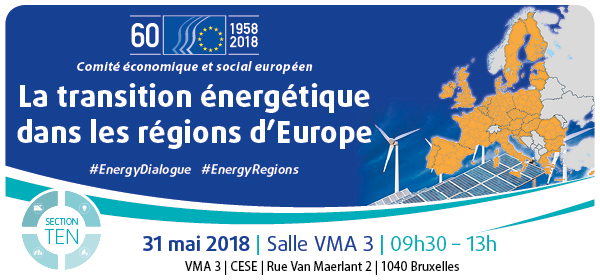 ProgrammeModération 		Aurel Laurenţiu Plosceanu, président du groupe d'étude de l'avis du CESE			« Les effets d’une nouvelle structure d’approvisionnement en énergie neutre 			en carbone, décentralisée et numérique sur l’emploi et sur l’économie 				régionale »9h30 BienvenuePierre Jean Coulon, Président de la section "Transports, énergie, infrastructures et société de l'information", Comité économique et social européen9h35 Panel 1: Etudes de cas des effets économiques régionaux de la transition énergétiqueMichael Knape, Maire de Treuenbrietzen, AllemagneGerard McGovern, Coordinateur du projet INTERREG COBEN (Apporter les bienfaits de l'énergie civique à la communauté), Université d'Oldenburg, AllemagneGrzegorz Jakuc, Maire de Turosn Koscielna, Pologne11h15 Pause café11h35 Panel 2: Le point de vue des institutions de l'UE et des parties prenantes sur les effets économiques régionauxRudolf Niessler, Directeur, DG REGIO, Commission européenneMariana Gâju, Membre du Comité des régionsJoachim Kreysa, Conseiller en bioéconomie, Centre commun de recherche, Commission européenneCorinna Zierold, conseillère en politiques énergétiques, IndustriALL12h55 Remarques de clôtureLutz Ribbe, Rapporteur de l'avis du CESE sur " Les effets d’une nouvelle structure d’approvisionnement en énergie neutre en carbone, décentralisée et numérique sur l’emploi et sur l’économie régionale "Interprétation fournie de EN, DE, FR, IT, PL, RO en EN, FR, PL, RO, DEHashtags: #EnergyDialogue #EnergyRegions #EnergyUnion